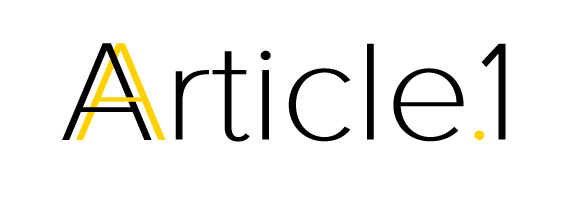 Fiche de missionMécénat de compétencesDéveloppement du réseau des partenaires sociaux et culturelsEn région OccitanieCONTEXTE DE LA MISSION L’association Article 1 accompagne, avec les entreprises, les jeunes de milieu modeste dans leurs parcours scolaires & professionnels, pour faire émerger, en tant qu’exemples de réussite et de diversité, une nouvelle génération de leaders différents. Depuis 2013, Article 1 déploie une organisation territoriale structurée autour de régions à fort potentiel en ayant recours à des bénévoles pour l’aider dans le déploiement de ses programmes.  Article 1 a ainsi lancé sa première antenne régionale en Occitanie en décembre 2015. En 2018, plus de 200 collaborateurs bénévoles accompagnent 850 étudiants issus de 38 établissements scolaires partenaires sur la région. Aujourd’hui, l’association souhaite aller plus loin dans son développement régional.  Afin de renforcer notre présence et accompagner davantage de jeunes dans les années à venir, l’association fait appel à des collaborateurs en mécénat de compétences.LA MISSION PROPOSEE (A ADAPTER A VOTRE PROFIL ET A VOS INTENTIONS)En lien avec la responsable des programmes, nous vous proposons de contribuer au développement du réseau des partenaires sociaux et culturels d’Article 1 (exemples : MJC, associations de parents d’élèves, etc) dans l’objectif de faire connaître les outils et services proposés gratuitement aux jeunes par notre association.Objectifs : Identifier et rencontrer les personnes relais au sein d’une liste de structures déjà identifiées qui accueillent des jeunes et/ou des familles.Présenter à ces structures : l’association Article 1 et ses outils d’aide à l’orientation et à la découverte du monde professionnelConvertir ces structures en relais de communication de nos services auprès de leur publicDate de démarrage : dès que possiblePériode de recrutement : tout au long de l’annéeZone géographique : Occitanie. Nos antennes locales sont implantées en Haute-Garonne et dans l’Hérault mais les collaborateurs qui nous rejoignent en mécénat de compétences peuvent être basés dans d’autres départements afin de nous aider à développer localement l’activité de l’association.Profil : les besoins sont importants et variés, nous étudions toutes les candidatures de personnes qui sauront travailler de façon autonome.Contacts Article 1 Occitanie :Xavier LAFUEDirecteur Régional OccitanieTéléphone : 06 28 71 61 74E-mail : xavier.lafue@article-1.eu Antenne Toulouse : 13 Bd DelacourtieAntenne Montpellier : 36 Av. Saint LazareSite Web : www.article-1.eu